«Цветы любимой маме»Подготовила: воспитатель Дымура В.А.	Приближается праздник День Матери, и мы решили подарить нашим мамам подарок. Но как раскрыть потенциал маленьких детей, заинтересовать и показать их возможности, а также творчество. Ведь нашу группу посещают дети от 2 до 3 лет. Мы провели творческую мастерскую: рисование в нетрадиционной форме «Цветы любимой маме». Цель: знакомить детей с нетрадиционной техникой рисования, развивать сенсорные умения: координацию руки и глаза при рисовании, эстетические и эмоциональные чувства при восприятии художественного слова, интерес к творчеству, воспитывать желание доставить радость близкому, родному человеку.	На первом этапе мы подготовили заготовки из картона и цветной бумаги: 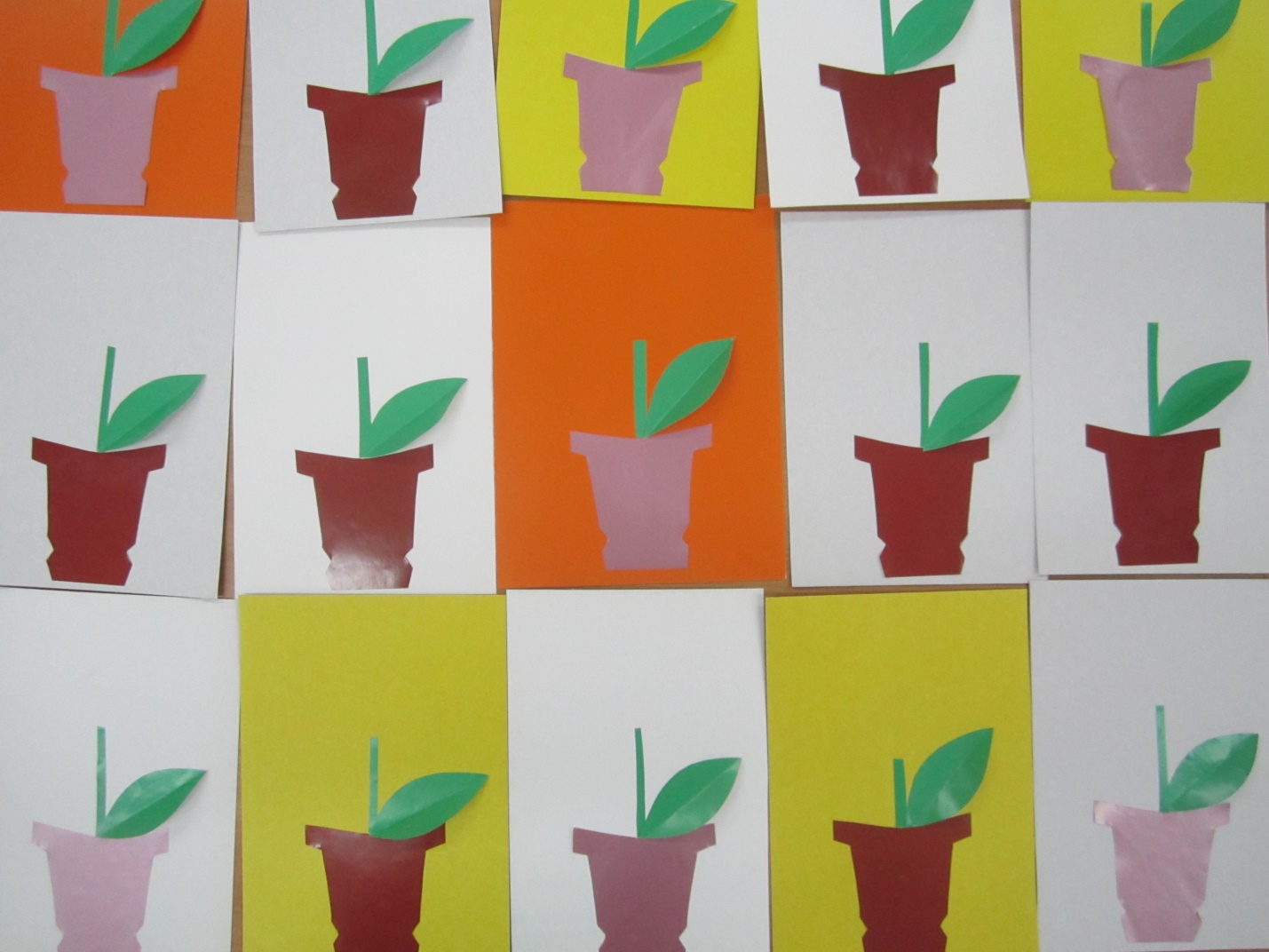 	Далее мы рассмотрели цветущую «Бегонию» очень красивое комнатное растение.	В это день выпал первый снег, что вызвало много ярких эмоций у малышей, они с удивлением и восторгом наблюдали это природное явление.	Рассмотрели растение и обсудили, чего не хватает: цветка. Недавно мы работали с детьми над проектом «Комнатные растения», где формировали представления у детей о комнатных растениях, учили различать цветы, листья, стебель, воспитывали чувство радости от рассмотрения растения (всем хорошо, что в группе есть растения – на них приятно смотреть, ими можно любоваться). Предложили нарисовать в подарок маме цветок. 	Все хожу, все думаю, смотрю:	«Что ж я завтра маме подарю?	Может куклу? Может быть конфет?	Нет!	Вот тебе, родная, в твой денек	Аленький цветочек-огонек!Дети с радостью принялись за работу. Уходя домой, они дарили своим мамам подарки.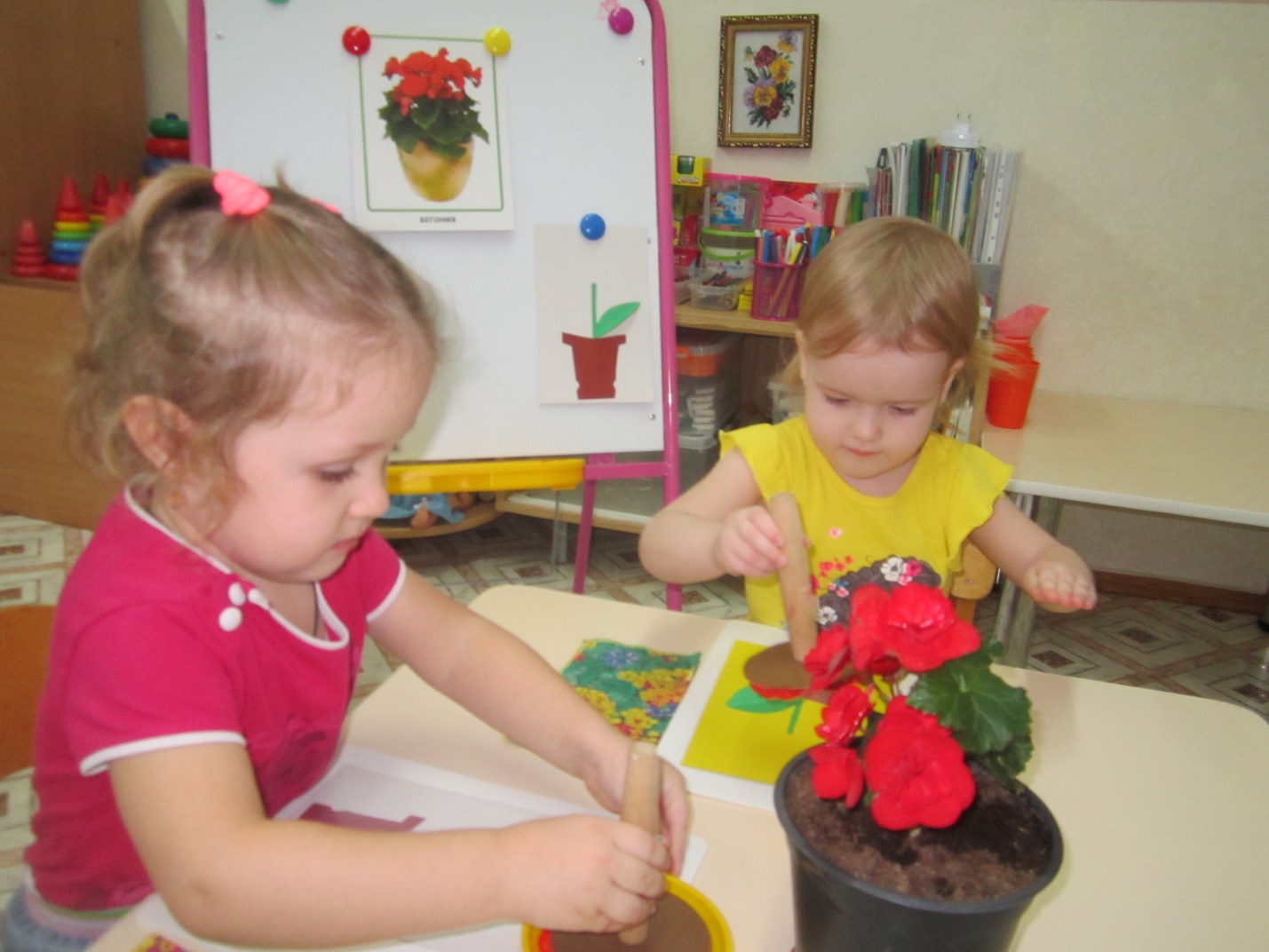 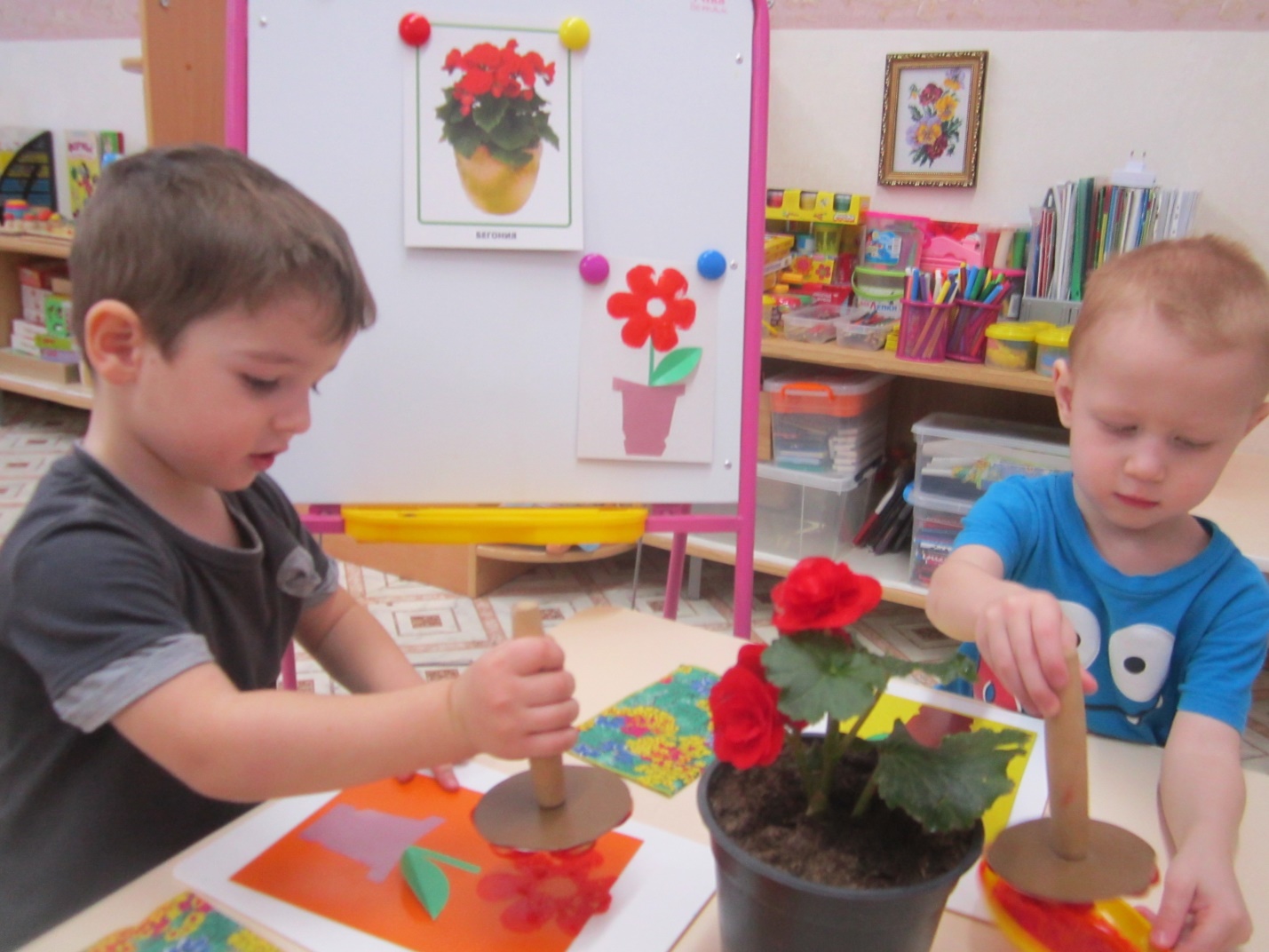 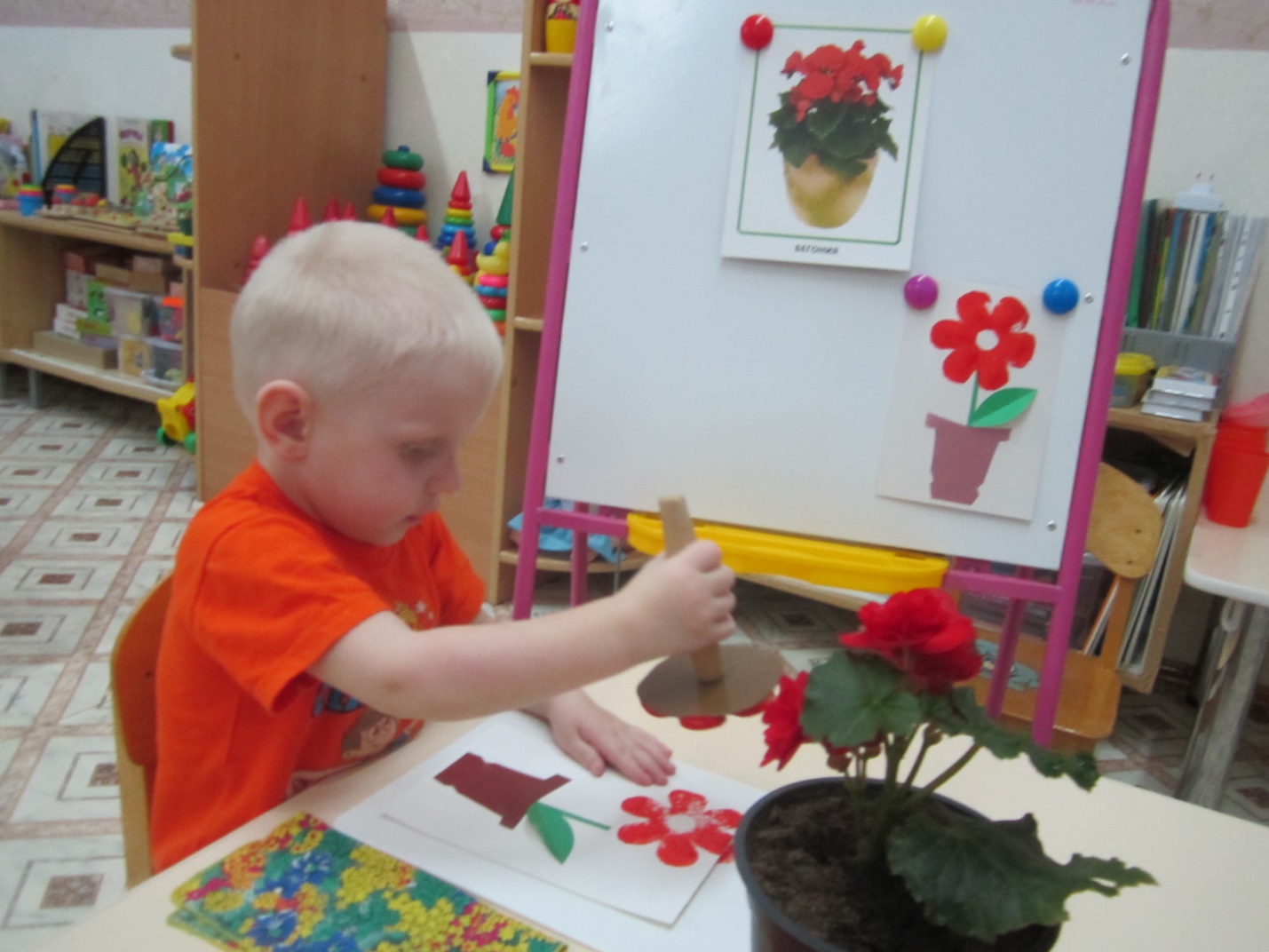 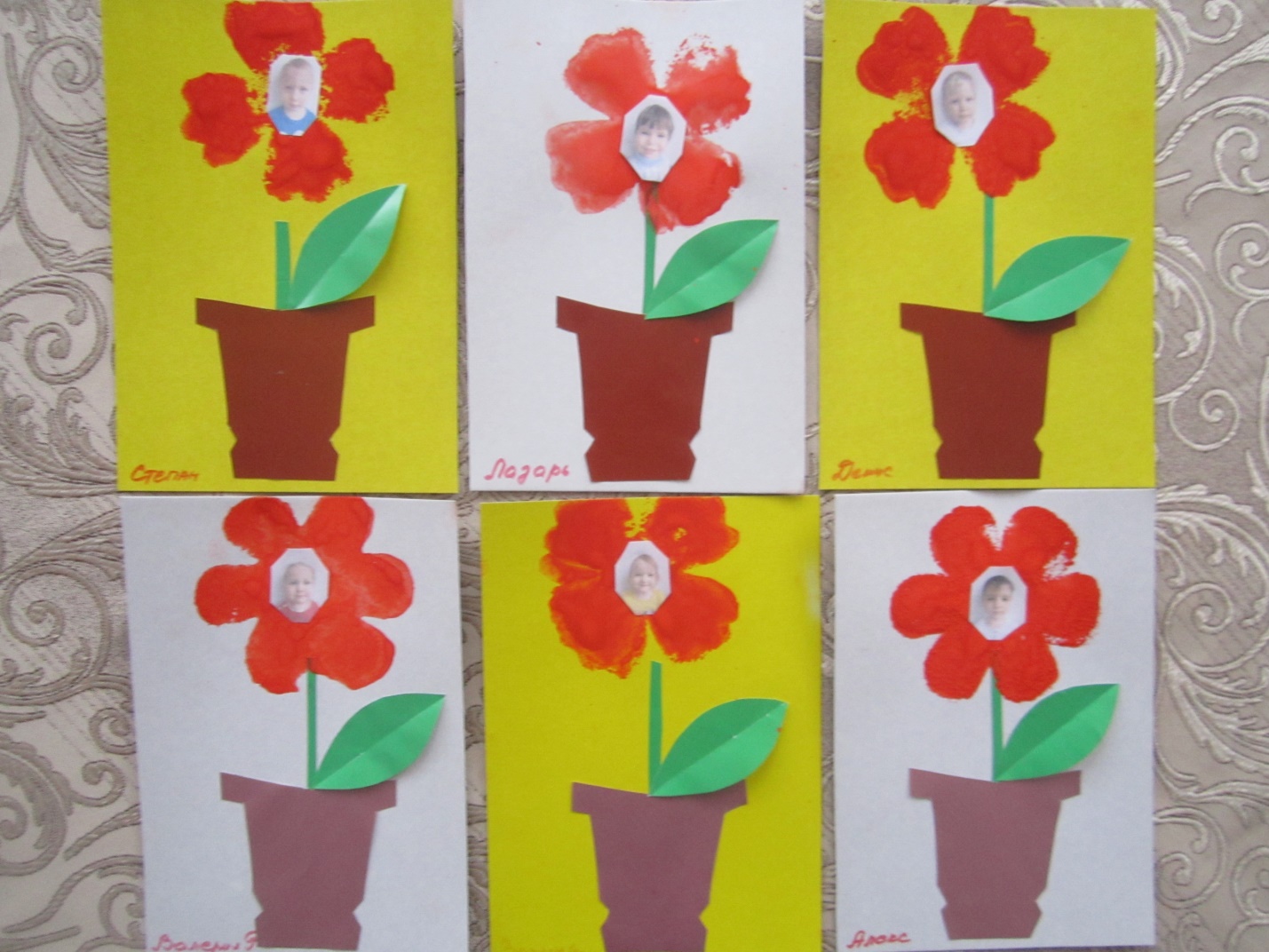 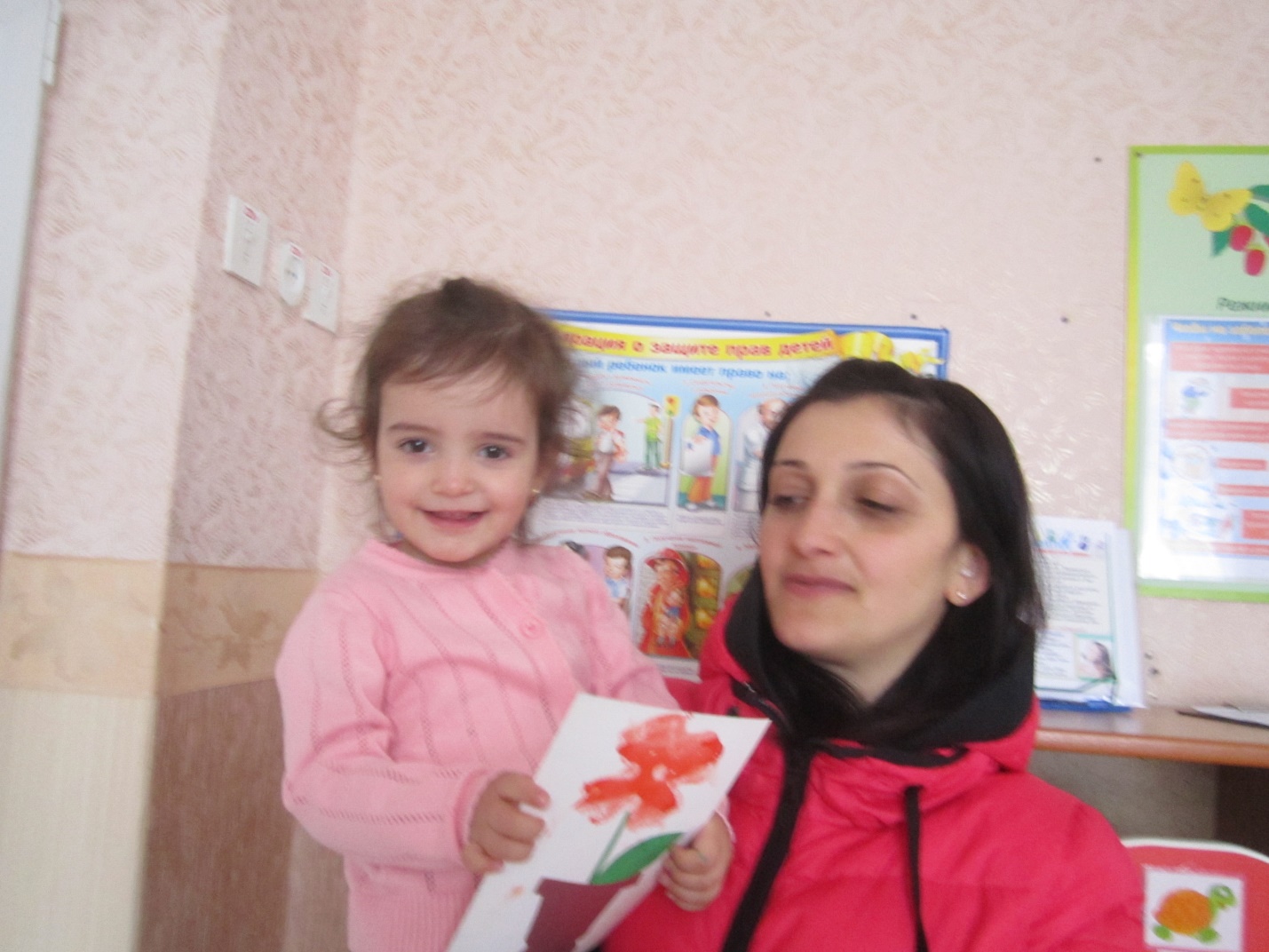 Цветущая бегония, милее нет цветка,
Живёт на подоконнике, хоть за окном почти зима.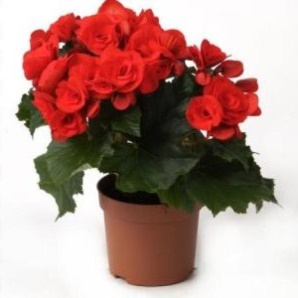 